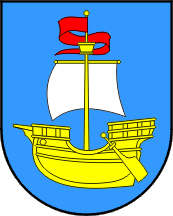 Obrazac 3B.ZAHTJEV ZA DODJELU SUBVENCIJEPOVJERENSTVU ZA DODJELU NEPOVRATNIH SUBVENCIJAMjera 3. Subvencija za samozapošljavanjeMjera 3. Subvencija za samozapošljavanjeI  OPĆI PODACI O PODNOSITELJU ZAHTJEVAI  OPĆI PODACI O PODNOSITELJU ZAHTJEVAOblik registracije (trgovačko društvo, obrt, djelatnost slobodnog zanimanja)NazivSjedište i adresaGodina i mjesec osnivanjaOIB i matični brojVlasnik/caOdgovorna osobaPretežita/glavna djelatnost prema NKD-u:Telefon, e-mail, web adresaIBANDepozitna institucijaBroj zaposlenih (na dan podnošenja zahtjeva)Ukupno:______    Od toga: s prebivalištem u Općini Kostrena:_____II PODACI O O SAMOZAPOŠLJAVANJUII PODACI O O SAMOZAPOŠLJAVANJU Ime i prezime, adresa, datum samozapošljavanjaIII DOKUMENTACIJA UZ ISPUNJENI ZAHTJEV (zaokružiti):III DOKUMENTACIJA UZ ISPUNJENI ZAHTJEV (zaokružiti):III DOKUMENTACIJA UZ ISPUNJENI ZAHTJEV (zaokružiti):Preslika registracije ( izvod iz sudskog, obrtnog ili drugog odgovarajućeg registra koji ne smije biti stariji od tri mjeseca)Preslika registracije ( izvod iz sudskog, obrtnog ili drugog odgovarajućeg registra koji ne smije biti stariji od tri mjeseca)Preslika registracije ( izvod iz sudskog, obrtnog ili drugog odgovarajućeg registra koji ne smije biti stariji od tri mjeseca)Preslika obavijesti Državnog zavoda za statistiku o razvrstavanjuPreslika obavijesti Državnog zavoda za statistiku o razvrstavanjuPreslika obavijesti Državnog zavoda za statistiku o razvrstavanjuPotvrda Hrvatskog zavoda za zapošljavanje, Područni ured Rijeka da je osoba bila prijavljena kao nezaposlena osoba minimalno 30 dana do dana samozapošljavanja Potvrda Hrvatskog zavoda za zapošljavanje, Područni ured Rijeka da je osoba bila prijavljena kao nezaposlena osoba minimalno 30 dana do dana samozapošljavanja Potvrda Hrvatskog zavoda za zapošljavanje, Područni ured Rijeka da je osoba bila prijavljena kao nezaposlena osoba minimalno 30 dana do dana samozapošljavanja Preslika prijave M-1P (prijava osobe na HZMO) i Tiskanice 2  (prijava osobe na HZZO)  za osobu koja se samozaposlila* u slučaju kada je prijava na HZMO ujedno i prijava na HZZO nije potrebno dostaviti Tiskanicu 2Preslika prijave M-1P (prijava osobe na HZMO) i Tiskanice 2  (prijava osobe na HZZO)  za osobu koja se samozaposlila* u slučaju kada je prijava na HZMO ujedno i prijava na HZZO nije potrebno dostaviti Tiskanicu 2Preslika prijave M-1P (prijava osobe na HZMO) i Tiskanice 2  (prijava osobe na HZZO)  za osobu koja se samozaposlila* u slučaju kada je prijava na HZMO ujedno i prijava na HZZO nije potrebno dostaviti Tiskanicu 2Potvrda o prebivalištu na području Općine Kostrena ili preslika osobne iskaznice za osobu koja se samozaposlila  otvaranjem obrta, registracijom trgovačkog društva ili upisom djelatnosti slobodnih zanimanja u odgovarajući upisnikPotvrda o prebivalištu na području Općine Kostrena ili preslika osobne iskaznice za osobu koja se samozaposlila  otvaranjem obrta, registracijom trgovačkog društva ili upisom djelatnosti slobodnih zanimanja u odgovarajući upisnikPotvrda o prebivalištu na području Općine Kostrena ili preslika osobne iskaznice za osobu koja se samozaposlila  otvaranjem obrta, registracijom trgovačkog društva ili upisom djelatnosti slobodnih zanimanja u odgovarajući upisnikPotvrda HZZ Rijeka da gospodarski subjekt ne ostvaruje potporu za samozapošljavanje temeljem programa mjera za zapošljavanje od strane Hrvatskog zavoda za zapošljavanjePotvrda HZZ Rijeka da gospodarski subjekt ne ostvaruje potporu za samozapošljavanje temeljem programa mjera za zapošljavanje od strane Hrvatskog zavoda za zapošljavanjePotvrda HZZ Rijeka da gospodarski subjekt ne ostvaruje potporu za samozapošljavanje temeljem programa mjera za zapošljavanje od strane Hrvatskog zavoda za zapošljavanjePreslika JOPPD obrasca  i dokaz  o uplati obveznih doprinosa (izvadak iz žiro-računa) iz kojih je vidljivo da su podmireni doprinosi za osobu koja se samozaposlila otvaranjem obrta, registracijom trgovačkog društva ili upisom djelatnosti slobodnih zanimanja u odgovarajući upisnikPreslika JOPPD obrasca  i dokaz  o uplati obveznih doprinosa (izvadak iz žiro-računa) iz kojih je vidljivo da su podmireni doprinosi za osobu koja se samozaposlila otvaranjem obrta, registracijom trgovačkog društva ili upisom djelatnosti slobodnih zanimanja u odgovarajući upisnikPreslika JOPPD obrasca  i dokaz  o uplati obveznih doprinosa (izvadak iz žiro-računa) iz kojih je vidljivo da su podmireni doprinosi za osobu koja se samozaposlila otvaranjem obrta, registracijom trgovačkog društva ili upisom djelatnosti slobodnih zanimanja u odgovarajući upisnikPotvrda da gospodarski subjekt nema dugovanja prema Općini KostrenaPotvrda da gospodarski subjekt nema dugovanja prema Općini KostrenaPotvrda da gospodarski subjekt nema dugovanja prema Općini KostrenaIzjava o korištenim potporama male vrijednostiIzjava o korištenim potporama male vrijednostiIzjava o korištenim potporama male vrijednostiIzjava o davanju suglasnosti za obradu osobnih podatakaIzjava o davanju suglasnosti za obradu osobnih podatakaIzjava o davanju suglasnosti za obradu osobnih podatakaNapomene:*Podnositelj zahtjeva uz popunjeni zahtjev prilaže potrebnu dokumentaciju iz točke 3.*Podnositelj zahtjeva uz popunjeni zahtjev prilaže potrebnu dokumentaciju iz točke 3.*Podnositelj zahtjeva uz popunjeni zahtjev prilaže potrebnu dokumentaciju iz točke 3.*Podnositelj zahtjeva uz popunjeni zahtjev prilaže potrebnu dokumentaciju iz točke 3.*Sve iznose potrebno je unijeti u kunama.*Podnositelj zahtjeva vlastoručnim potpisom i pečatom potvrđuje istinitost podataka.*Podnositelj zahtjeva vlastoručnim potpisom i pečatom potvrđuje istinitost podataka.*Podnositelj zahtjeva vlastoručnim potpisom i pečatom potvrđuje istinitost podataka.*Podnositelj zahtjeva vlastoručnim potpisom i pečatom potvrđuje istinitost podataka.U ____________________, 2019. godine                                    M.P.                                   Potpis podnositelja